„Ufoludki” – historyjka obrazkowa. Przeczytajcie dziecku opowiadanie, dopasujcie do jego treści obrazki.„Ufoludki”Mój brat wciąż czyta o kosmitach
Gwiazdach, planetach i orbitach
O niczym innym nie chce słyszeć
Nawet do UFO listy pisze
Wreszcie zasłużył na nagrodę
I latający ujrzał spodek
Bo wylądował dziś w ogródku
Pojazd zielonych ufoludkówZielone włosy, zielone butki
Całe zielone są ufoludkiKot na ich widok zaraz zmyka
Dziwnego boi się ludzika
Pies szybko przykrył nos ogonem
Może to gryzie to zielone
A czym się żywi śmieszny stworek
Czy zjedzą z nami podwieczorek
Kompot dostały, tort dostały
Zjadły, wypiły, odleciałyZielone włosy zielone butki
Całe zielone są ufoludki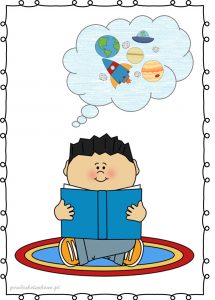 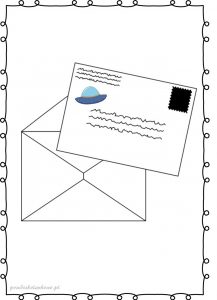 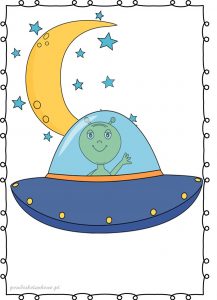 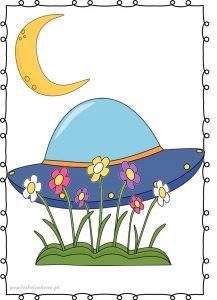 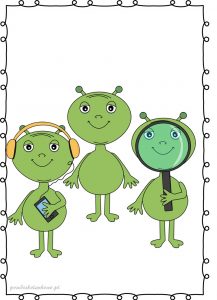 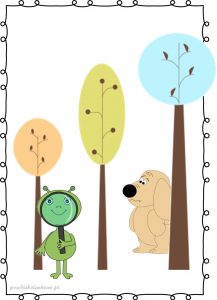 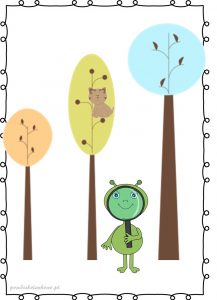 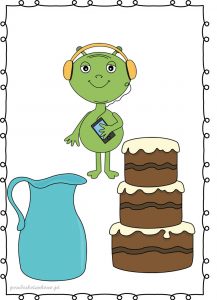 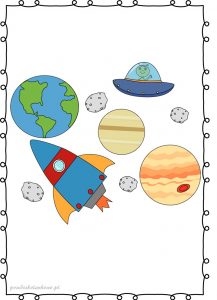 